Os gatos vêm cativando cada vez mais o afeto dos brasileiros. Sabe por quê? 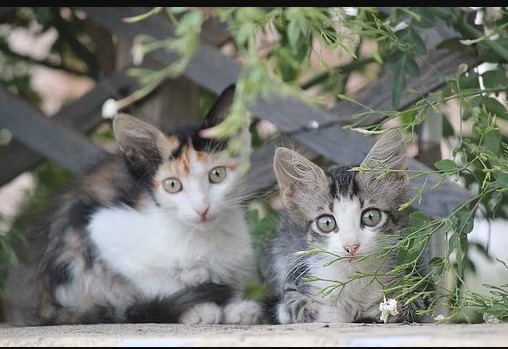 Foto PixabayIncontáveis motivos podem explicar o crescimento no número dos felinos nos lares brasileiros, entre eles mudanças que estão acontecendo na sociedade. Certamente a vida moderna, rotinas exaustivas, fazem as pessoas repensarem os cuidados tão especiais que os animais de estimação precisam. Por que optar por ter gatos em casa?Você terá um animal mais independente que consegue se virar sozinho sem falar no custo-benefício. É extremante limpo, não necessita de banhos e nem passeios diários como os cachorros. Sem falar que os gatos se adaptam bem em locais pequenos.Mas ter um gato é saber que o comportamento dele é diferente do cachorro, a que já estamos tão acostumados em casa.Os gatos têm comportamentos diferentes, e quando nos deixamos ser amados por ele, é um amor ímpar. Que tal aceitar o desafio de ter um felino?Deixe os mitos para trás, gato não é frio, nem traiçoeiro, nem individualista e gosta dos seus donos. É carinhoso, sim! Gosta do dono e tem muito amor para conquistar seu coração.A verdade é que as pessoas nunca conviveram com os gatos e deixaram os preconceitos entrarem primeiro. Acredite, à maneira deles, os gatos sabem retribuir o amor pelo seu dono. Tenha um gato e descubra que ele é sociável, sim!Crenças têm que ser rompidas! Com certeza será uma ótima companhia e, muitas vezes, irá tirá-lo da solidão, pois os gatos são animais surpreendentes. Apesar de tantas mentiras que envolvem o gato, acredite, ele será ideal para você. Que tal, adotar um gato?